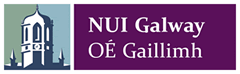 Manual Handling Assessment Form   Task:	__________________________    Date of Assessment:	______________		Assessor:______________________Overall risk assessment: :__________________ 					Review date: :____________________________Signature of 						 				Signature ofLocal Staff Member: :_________________________________  				Local Manager:________________________________TASKDoes it involve:HAZARDPRESENTRISK ASSESS-MENTCONTROLS/MEASURES TO REDUCE RISKCan you:FEASIBLERESIDUAL  RISK + ACTION DEADLINEHolding load away from trunkAvoid holding loads away from trunkTwistingReduce the amount of twisting StoopingReduce the amount of stoopingReaching upwardsReduce reaching upwards Large vertical movementAvoid lifting from floor or above shoulder heightLong carrying distancesCut carrying distancesStrenuous pulling/pushingAvoid strenuous handlingUnpredictable/sudden movement of loadCan load be securedRepetitive handlingAvoid repetitive handlingInsufficient rest/recovery timeIncorporate rest/recovery timeWork rate imposed by a processCan work rate be modifiedIs handling equipment available Is equipment requiredIs it suitable to the taskCan equipment be modifiedCan other layout changes be made to improve efficiencyUnstable postureStrenousLOADsAre theyHAZARDPRESENTRISK ASSESS-MENTCONTROLS/MEASURES TO REDUCE RISKCan you make load:FEASIBLERESIDUAL RISK + ACTION DEADLINEHeavyLighterBulky/largeless bulky/largeUnwieldymore compactDifficult to graspEasier to graspUnstableMore stableUnpredictableMore secureHarmfulLess harmfulCan supplier assist ? ENVIRONMENTAre thereHAZARDPRESENTRISK ASSESS-MENTCONTROLS/MEASURES TO REDUCE RISKCan you:FEASIBLERESIDUAL RISK + ACTION DEADLINEConstraints on posture/limited spaceRemove obstructionsPoor floorsProvide better flooringVariations in levelAvoid steps/steep rampsHot/Cold/Humid Prevent extremesStrong air movementsReduce risk from wind, etc.Poor lightingImprove lightingConstraints on posture from clothes/PPECan clothes/PPE be modifiedINDIVIDUALDoes the jobHAZARDPRESENTRISK ASSESS-MENTCONTROLS/MEASURES TO REDUCE RISKFEASIBLERESIDUAL RISK + ACTION DEADLINEUnusual capabilityTake better care of handlers with special needsEndanger those with a health problemTake better case of handlers with special needsEndanger pregnant womenTake better case of pregnant handlersRequire special information/trainingMore training neededMore information neededAre all staff carrying out this task trained